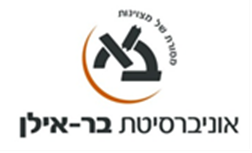 תאריך עדכון: מאי 2019				יהודים ונוצרים בימי הביניים: הלכה והיסטוריה09-8070-01שם המרצה: יהודא גלינסקיסוג הקורס: סמינריוןשנת לימודים: תש"פ        		סמסטר: שנתי                     היקף שעות:  2 ש"ש אתר הקורס באינטרנט:  lemida.biu.ac.il         מטרות הקורס ותוצרי למידה (מטרות על / מטרות ספציפיות):אחד מהנושאים המרתקים של "הסיפור היהודי" הוא הישרדותם בתוך חברה עויינת במשך שנים רבות בתקופת ימי הביניים. אחד מהמרכיבים של סיפור זה הוא פועלם של החכמים במפגש עם העולם הלא-יהודי. בקורס זה נציג את דרכי התמודדותם של  חכמי אשכנז וצרפת עם אתגרי זמנם דרך לימוד של סוגיות הלכתיות ספציפיות. כמו כן יודגש שלא כל התקופה הייתה "רע ליהודים" כפי שמקובל לחשוב, וכן התקיימו גם יחסי שכנות נורמליים (או קרוב לזה) בין יהודים לנוצרים  וכמו כן הייתה השפעה הדדית בתחום הרוח והמנהג. תוצרי למידה – התלמידים יתנסו בקריאה רגישה וביקורתית של טקסטים רבניים מימי הביניים. הם יראו כיצד ניתן בקריאה רגישה לגלות את דרכי התמודדותם עם אתגרי הזמן, בכל מה שקשור למפגש עם העולם הנוצרי. ב. תוכן הקורס:רציונל, נושאים: יחסי יהודים-נוצרים במהלך ימי הביניים הוא אחד מהנושאים המעניינים והמורכבים ביותר בתולדות עם ישראל והוא נושא שעדיין משליך על יחסים בין יהודים ונוצרים בזמננו. שתי שאלות ילוו אותנו במשך הקורס: א. כיצד החכמים התייחסו לדת הנוצרית מחד ולשכניהם הנוצריים מאידך? ב. מה אנחנו יכולים ללמוד מתוך דרכי ההתמודדות של החכמים עבור דורנו? נושאים שיעסיקו אותנו בין השאר הם: האם הנצרות הוא עבודה זרה? האם כל הנוצרים נחשבים עובד עבודה זרה? כיצד שמרו היהודים על ייחודם? כיצד הם התנהגו עם שכיניהם הנוצריים? מהלך השיעורים: הרצאה פרונטלית בשילוב לימוד משותף של המקורות ודיון בכיתה. המקורות יועלו לפני השיעור לאתר מודל, וכן יוחלקו או יוצגו בהקרנה על הלוח.    תכנית הוראה מפורטת לכל השיעורים. חומר הקריאה שהוא חובה מסומן בכוכבית [*]: 1.שיעור פתיחה: יחסי איבה ויחסי קירבה 2. על קידוש השם, התאבדות, הריגה – המקורות התלמודיים-הלכה ואגדה עיון בסוגיה3-4. על קידוש השם, התאבדות, הריגה והמציאות ההיסטורית באשכנז בתתנ"ו ואילך*יעקב כץ, בין יהודים לגויים, ירושלים 1961, עמ' 89-97*אברהם גרוסמן, "בין 1012 ל- 1096 : הרקע התרבותי והחברתי לקידוש השם בתתנ"ו" בתוך יהודים מול הצלב (תש"ס), עמ' 55-73י"מ תא-שמע,  "התאבדות ורצח הזולת על קידוש השם: לשאלת מקומה של האגדה במסורת הפסיקה האשכנזית" בתוך כנסת מחקרים, כרך א, ירושלים תשס"ד, עמ' 388-394. איתן רייך, קידוש השם: מעקידת יצחק לעקידת אשכנז, הוצאת רסלינג, 2018.Haym Soloveitchik, “Religious law and change: the medieval Ashkenazic example,” in his "Collected Essays" I (2013), 239-257.-, “Halakhah, hermeneutics, and martyrdom in medieval Ashkenaz,” in his "Collected Essays", II (2014), 228-2875. המרות דת של יהודים ו"ישראל אע"פ שחטא" – חידושו של רש"י ביחס ליהודי שהתנצר *יעקב כץ, בין יהודים לגויים, עמ' 75-88. E. Kanarfogel, “Changing attitudes toward apostates in Tosafist literature, late twelfth-early thirteenth centuries” in New Perspectives on Jewish-Christian Relations (2012) 297-3276. מסחר ב"ימי אידיהם" *יעקב כץ, בין יהודים לגויים,  עמ' 38-44. י"מ תא-שמע,  "ימי אידיהם", בתוך הלכה, מנהג ומציאות באשכנז 1350-1100, ירושלים תשנ"ו, עמ'241-250 7. השאלה של שותפות עם הנוצרי ובעיית "שבועת גוי"*יעקב כץ, בין יהודים לגויים,  עמ' 44-45 שמחה עמנואל, מגנזי אירופה כרך ב (ירושלים תשע"ט), עמ' 3088. גישת חכמי אשכנז וצרפת לנצרות: האם השילוש והקדושים הם עבודה זרה? *יעקב כץ, בין יהודים לגויים,  עמ' 25-34 ועמ' 43-45 ועמ' 163*ד' ברגר, הרבי מלך המשיח: שערוריית האדישות והאיום על אמונת ישראל, ירושלים תשס"ה, עמ' 182-180David Berger, 'Jacob Katz on Jews and Christians in the Middle Ages', The Pride of Jacob: Essays on Jacob Katz and his Work, ed. J. Harris, Cambridge Mass. 2002, pp. 60-619. האסור והמותר במסחר בכלי עבודה זרה *יעקב כץ, בין יהודים לגויים,  עמ' 38-40 ו52-54J. Shatzmiller, Cultural Exchange: Jews, Christians and Art in the Medieval Marketplace (Princeton, 2013), 22-44E. Kanarfogel, “Differing Perceptions of Church Garments and Worship Implements in the Writings and Thought of the Tosfists,” to be published. 10. מתנה לגוי ביום אידם ומתנה מגוי בחג של ישראלעיון בסוגיה התלמודית ובדעת הראשונים11. איסור לא תחנם ותקנות חז"ל של משום דרכי שלום ומשום איבה עיון בסוגיה התלמודית ובדעת הראשוניםא' שוחטמן, "יחסי יהודים עם נכרים : "מפני דרכי שלום" ו"משום איבה"", מחניים; במה למחקר, להגות ולתרבות יהודית 1 (תשנ"ב), עמ' 52-7312. מתנות לאביונים בפורים-ואיסור השבת אבדה לנכרי א' שוחטמן, "על המנהג ליתן מתנות לאביוני נכרים בפורים", סיני; ירחון לתורה ולמדעי היהדות ק,ב (תשמ"ו), עמ' תתנב-תתסה. 13-14. גישתו הייחודית של המאירי כלפי הנצרות *יעקב כץ, בין יהודים לגויים,  עמ' 116-128משה הלברטל, בין תורה לחכמה: ר' מנחם המאירי ובעלי ההלכה המיימונים בפרובנס, ירושלים תש"ס, עמ' 80-108. 15. היתר הלוואה בריבית לנוצרי עיון בדברי התוספות וחכמי אשכנז אחרים (אור זרוע)*ח' סולוביצ'יק, הלכה, כלכלה ודימוי-עצמי:  המשכונאות בימי-הביניים, ירושלים תשמ"ה, עמ' 17-24Haym Soloveitchik, “Jewish Attitude to Usury in the High and Late Middle-Ages (1000-1500),” in his "Collected Essays" I (2013), 44-56. 16. "בדילות חברתית ודתית" - איסורי יין נסך וסתם יינם, והאיסור לעשות מסחר ביינם*יעקב כץ, בין יהודים לגויים,  עמ' 46-56ח' סולוביצ'יק, היין בימי הביניים, ירושלים תשס"ח, עמ' 137-166. ח' סולוביצ'יק, יינם, תל-אביב 200317. "בדילות חברתית ודתית" - איסור בישול עכו"ם, פת עכו"ם - הסוגייה התלמודית עיון בסוגיה התלמודית 18. "בדילות חברתית ודתית" - איסור בישול עכו"ם, פת עכו"ם התפתחויות בימי הביניים באשכנז ובצרפת*יעקב כץ, בין יהודים לגויים,  עמ' 46-56*יצחק זימר, "מנהגי אפייה בקהילות אשכנז בימי הביניים", ציון סה (תש"ס), עמ' 141-162יוסף וולף, "איסור "פת עכו"ם" בין כסה לעשור : להתהוותו של מנהג ולמשמעותו", מחקרים בתולדות יהודי אשכנז (תשס"ח), עמ' 83-99.David L. Strauss, “Pat Akum in Medieval France and Germany,” Masters thesis, BRGS Yeshiva University, 197919-20. גזל עכו"ם, טעות עכו"ם, הטעיית עכו"ם, שארית ישראל, חילול השם עיון בדברי הסמ"ג, מהר"ם, מהר"ח אור זרוע ועוד21. מיניקת גוי *אלישבע  באומגרטן, אמהות וילדים: חיי משפחה באשכנז בימי הביניים, ירושלים תשס"ה, עמ' 181-216שמחה עמנואל, "המינקת הנוצרייה בימי הביניים : הלכה והיסטוריה", ציון עג תשס"ח), עמ' 21-40Jeremy Cohen, “Pope Innocent III, Christian wet nurses, and Jews: a misunderstanding and its impact,” JQR 107 (2017), 113-128. 22-23. מנהגי עם וטקסים בהשפעת הסביבה הנוצרית *אלישבע באומגרטן, "טקסי לידה נוספים" בתוך אמהות וילדים: חיי משפחה באשכנז בימי הביניים, ירושלים תשס"ה, עמ' 142-177 *ד' שפרבר, "בדיקת הצל לאור הירח בליל הושענא רבה" בתוך מנהגי ישראל כרך ו ירושלים תשנ"ח, עמ' קעג-קפב24. הפולמוס הנוצרי כנגד המצוות *א' גרוסמן, אמונות ודעות בעולמו של רש"י, אלון שבות תשס"ח, עמ' 61-72, עמ' 112-117.David Berger, The Jewish Christian Debate, Philadelphia 1979, 355-36125. כיצד הגיבו החכמים לתופעת המופתים של הקדושים של הנוצרים י"ד גלינסקי, "גישות שונות לתופעת מופתי הקדושים הנוצרים בספרות הרבנית של ימי הביניים", בתוך:26-27. הפולמוס (או המשפט) נגד התלמוד, "ויכוח פריס" ותגובות פנים-יהודיות *שמעון שוורצפוקס, יהודי צרפת בימי הביניים, תל-אביב 2001, עמ' 199-222 ובעיקר 210-222 יעקב כץ, בין יהודים לגויים,  עמ' 109-115.*יצחק בער ,"לביקורת הוויכוחים של  'ר יחיאל מפאריס ושל  ר' משה בן נחמן", תרביץ ב (תרצ"א), עמ' 177-172. י"ד גלינסקי, "משפט התלמוד" בשנת 1240 בפריס : "ויכוח ר' יחיאל" ו"ספר המצוות" של ר' משה מקוצי", שנתון המשפט העברי כב (תשסא-תשסד) 45-6928.  זרמים חדשים במאה ה-12 בתרבות התורנית והתרבות הנוצרית (פרשנות פשט והתוספות)*אורה לימור, בין יהודים לנוצרים, כרך ד פרק ב, עמ' 61-27 ("פרשנות המקרא")ישראל תא-שמע, 'מקבילים שאינם נפגשים – ישיבות בעלי התוספות והסביבה האקדמית בצרפת במאות הי"ב-הי"ג', כנסת מחקרים ד, עמ' 149—158ג. דרישות קדם: איןד. חובות / דרישות / מטלות:נוכחות והשתתפות בשיעורים. מבחן בסוף השנה. בקורס זה יש חובת נוכחות בכל השיעורים, שתיבדק מדי שיעור. תלמיד שייעדר ללא סיבה מוצדקת לא יורשה לגשת לבחינה המסכמת, ולא יקבל ציון בקורס.ה. מרכיבי הציון הסופי:100% - עבודה סמינריונית ו. ביבליוגרפיה:אלישבע באומגרטן, אמהות וילדים: חיי משפחה באשכנז בימי הביניים, ירושלים תשס"המ' גידמן, התורה והחיים, וורשא תרנ"זשמעון שוורצפוקס, יהודי צרפת בימי הביניים, תל-אביב 2001י"מ תא-שמע,  הלכה, מנהג ומציאות באשכנז 1350-1100, ירושלים תשנ"ו,Elisheva Baumgarten, Practicing Piety in Medieval Ashkenaz: Men, Women, and Everyday Religious Observance (Philadelphia: Penn Press, 2014)E. Baumgarten and J. D. Galinsky (ed.) Jews and Christians in Thirteenth-Century France, (New York, 2015)David Berger, 'Jacob Katz on Jews and Christians in the Middle Ages', The Pride of Jacob: Essays on Jacob Katz and his Work, ed. J. Harris, Cambridge Mass. 2002, pp. 60-61David Berger, The Jewish Christian Debate, Philadelphia 1979, 355-361Susan Einbinder, Beautiful Death: Jewish Poetry and Martyrdom in MedievalFrance (Princeton and Oxford, 2002)William Chester Jordan, The French Monarchy and the Jews: From Philip Augustus to the Last Capetians (Philadelphia, 1989)Ephraim Kanarfogel, Jewish Education and Society in the High Middle Ages (Detroit, 1992)Ephraim Kanarfogel, The Intellectual History and Rabbinic Culture of Medieval Ashkenaz, Detroit 2013Sara Lipton, Images of Intolerance: the Representation of Jews and Judaism in the Bible Moralisée (Berkeley, 1999).Haym Soloveitchik,  “The Halakhic isolation of the Ashkenazic community”, Jahrbuch des Simon-Dubnow-Instituts, 8 (2009) 41-47Michael A. Signer and John Van Engen (ed.), Jews and Christians in Twelfth-Century Europe , (Notre Dame, 2001),ז. שם הקורס באנגלית:Jews and Christians in the Middle-Ages: Halakha and History